ПРОЕКТ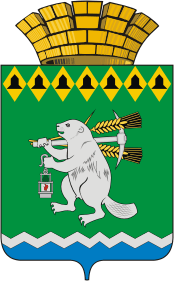 Администрация Артемовского городского округа ПОСТАНОВЛЕНИЕот ___________                                                                                                                 № ______О внесении изменений в Административный регламент предоставления муниципальной услуги «Принятие граждан на учет в качестве лиц, имеющих право на предоставление в собственность бесплатно земельных участков для индивидуального жилищного строительства»В связи с необходимостью приведения муниципальных правовых актов Артемовского городского округа в соответствие с действующим законодательством, руководствуясь Законами Свердловской области от 19.07.2018 № 85-ОЗ «О внесении изменений в статьи 22 и 25 Закона Свердловской области «Об особенностях регулирования земельных отношений на территории Свердловской области», от 19.07.2018 № 75-ОЗ              «О внесении изменений в Закон Свердловской области «Об особенностях регулирования земельных отношений на территории Свердловской области», постановлением Правительства Российской Федерации от 14.02.2017 № 181 «О Единой государственной информационной системе социального обеспечения», статьями 30, 31 Устава Артемовского городского округа, во исполнение пункта 5 раздела 4 Протокола заседания комиссии по повышению качества предоставления государственных (муниципальных) и исполнения государственных (муниципальных) функций в Свердловской области в режиме видеоконференции с муниципальными образованиями, расположенными на территории Свердловской области, от 14.05.2018 № 58, ПОСТАНОВЛЯЮ: 1. Внести в Административный регламент предоставления муниципальной услуги «Принятие граждан на учет в качестве лиц, имеющих право на предоставление в собственность бесплатно земельных участков для индивидуального жилищного строительства», утвержденный постановлением Администрации Артемовского городского округа от 27.11.2015 № 1553-ПА,           с изменениями и дополнениями, внесенными постановлениями Администрации Артемовского городского округа от 01.07.2016 № 753-ПА,           от 31.03.2017 № 373-ПА, от 02.03.2018 № 237-ПА (далее - Административный регламент), следующие изменения:1) пункт 3 Административного регламента изложить в следующей редакции:«3. Заявителями, обращающимися за предоставлением муниципальной услуги, являются граждане, постоянно проживающие на территории Артемовского городского округа, указанные в подпункте 3 пункта 2 статьи 22 Закона Свердловской области от 07.07.2004 № 18-ОЗ «Об особенностях регулирования земельных отношений на территории Свердловской области» (далее - заявители): граждане, нуждающиеся в улучшении жилищных условий, имеющие на день подачи заявления, трех и более детей, постоянно проживающих совместно с этими гражданами;Герои Советского Союза, Герои Российской Федерации, полные кавалеры ордена Славы в соответствии с пунктом 4 статьи 5 Закона Российской Федерации от 15 января 1993 года № 4301-1 «О статусе Героев Советского Союза, Героев Российской Федерации и полных кавалеров орденов Славы»;Герои Социалистического Труда и полные кавалеры орденов Трудовой Славы в соответствии с пунктом 4 статьи 3 Федерального закона               от 09 января 1997 года № 5-ФЗ «О предоставлении социальных гарантий Героям Социалистического Труда и полным кавалерам ордена Трудовой Славы»;граждане, получившие суммарную (накопленную) эффективную дозу облучения, превышающую 25 сЗв (бэр), в соответствии с подпунктом 16 части первой статьи 2 Федерального закона от 10 января 2002 года № 2-ФЗ             «О социальных гарантиях гражданам, подвергшимся радиационному воздействию вследствие ядерных испытаний на Семипалатинском полигоне»;граждане, получившие или перенесшие лучевую болезнь и другие заболевания, связанные с радиационным воздействием вследствие чернобыльской катастрофы или с работами по ликвидации последствий катастрофы на Чернобыльской АЭС, в соответствии с Федеральным законом от 15. мая 1991 года № 1244-1 «О социальной защите граждан, подвергшихся воздействию радиации вследствие катастрофы на Чернобыльской АЭС»;инвалиды вследствие чернобыльской катастрофы в соответствии с Федеральным законом от 15 мая 1991 года № 1244-1 «О социальной защите граждан, подвергшихся воздействию радиации вследствие катастрофы на Чернобыльской АЭС» из числа:граждан (в том числе временно направленных или командированных), принимавших участие в ликвидации последствий катастрофы в пределах зоны отчуждения или занятых на эксплуатации или других работах на Чернобыльской АЭС;военнослужащих и военнообязанных, призванных на специальные сборы и привлеченных к выполнению работ, связанных с ликвидацией последствий чернобыльской катастрофы, независимо от места дислокации и выполнявшихся работ, а также лиц начальствующего и рядового состава органов внутренних дел, Государственной противопожарной службы, проходивших (проходящих) службу в зоне отчуждения;граждан, эвакуированных из зоны отчуждения и переселенных из зоны отселения либо выехавших в добровольном порядке из указанных зон после принятия решения об эвакуации;граждан, отдавших костный мозг для спасения жизни людей, пострадавших вследствие чернобыльской катастрофы, независимо от времени, прошедшего с момента трансплантации костного мозга, и времени развития у них в этой связи инвалидности;граждане, эвакуированные (в том числе выехавшие добровольно) в 1986 году из зоны отчуждения или переселенные (переселяемые), в том числе выехавшие добровольно, из зоны отселения в 1986 году и в последующие годы, включая детей, в том числе детей, которые в момент эвакуации находились (находятся) в состоянии внутриутробного развития, в соответствии с подпунктом 9 части первой статьи 17 Закона Российской Федерации  от 15 мая 1991 года № 1244-1 «О социальной защите граждан, подвергшихся воздействию радиации вследствие катастрофы на Чернобыльской АЭС»;граждане, подвергшиеся воздействию радиации вследствие аварии в 1957 году на производственном объединении «Маяк» и сбросов радиоактивных отходов в реку Теча, в соответствии с Федеральным законом                                        от 26 ноября 1998 года № 175-ФЗ «О социальной защите граждан Российской Федерации, подвергшихся воздействию радиации вследствие аварии в 1957 году на производственном объединении «Маяк» и сбросов радиоактивных отходов в реку Теча»;граждане из подразделений особого риска в пределах, установленных Постановлением Верховного Совета Российской Федерации    от 27 декабря 1991 года № 2123-1 «О распространении действия                        Закона РСФСР «О социальной защите граждан, подвергшихся воздействию радиации вследствие катастрофы на Чернобыльской АЭС» на граждан из подразделений особого риска»;10) рабочие и служащие, а также военнослужащие, лица начальствующего и рядового состава органов внутренних дел, Государственной противопожарной службы, получившие профессиональные заболевания, связанные с лучевым воздействием на работах в зоне отчуждения в соответствии с частью второй статьи 16 Закона Российской Федерации от 15 мая 1991 года № 1244-1 «О социальной защите граждан, подвергшихся воздействию радиации вследствие катастрофы на Чернобыльской АЭС»;11) дети и подростки, страдающие болезнями вследствие чернобыльской катастрофы или обусловленными генетическими последствиями радиоактивного облучения одного из родителей, последующие поколения детей в случае развития у них заболеваний вследствие чернобыльской катастрофы или обусловленных генетическими последствиями радиоактивного облучения одного из родителей в соответствии с абзацем вторым пункта 3 части первой статьи 25 Закона Российской Федерации от 15 мая 1991 года № 1244-1 «О социальной защите граждан, подвергшихся воздействию радиации вследствие катастрофы на Чернобыльской АЭС»;12) граждане, эвакуированные (переселенные), а также добровольно выехавшие из населенных пунктов (в том числе эвакуированные (переселенные) в пределах населенных пунктов, где эвакуация (переселение) производилась частично), подвергшиеся радиоактивному загрязнению вследствие аварии в1957 году на производственном объединении «Маяк» и сбросов радиоактивных отходов в реку Теча, включая детей, в том числе дети, которые в момент эвакуации (переселения) находились в состоянии внутриутробного развития, а также на военнослужащих, вольнонаемный состав войсковых частей и спецконтингент, эвакуированных в 1957 году из зоны радиоактивного загрязнения в соответствии с Федеральным законом от 26 ноября 1998 года № 175-ФЗ «О социальной защите граждан Российской Федерации, подвергшихся воздействию радиации вследствие аварии                        в 1957 году на производственном объединении «Маяк» и сбросов радиоактивных отходов в реку Теча»;13) семьи, потерявшие кормильца из числа граждан, подвергшихся воздействию радиации вследствие аварии в 1957 году на производственном объединении «Маяк» и сбросов радиоактивных отходов в реку Теча, смерть которых явилась следствием воздействия радиации в результате аварии                      в 1957 году на производственном объединении «Маяк» и сбросов радиоактивных отходов в реку Теча в соответствии с Федеральным законом         от 26 ноября 1998 года № 175-ФЗ «О социальной защите граждан Российской Федерации, подвергшихся воздействию радиации вследствие аварии в 1957 году на производственном объединении «Маяк» и сбросов радиоактивных отходов в реку Теча»; дети первого и второго поколения граждан, подвергшиеся воздействию радиации вследствие аварии в 1957 году на производственном объединении «Маяк» и сбросов радиоактивных отходов в реку Теча, страдающие заболеваниями вследствие воздействия радиации на их родителей в соответствии с Федеральным законом от 26 ноября 1998 года № 175-ФЗ               «О социальной защите граждан Российской Федерации, подвергшихся воздействию радиации вследствие аварии в 1957 году на производственном объединении «Маяк» и сбросов радиоактивных отходов в реку Теча»;15) инвалиды и семьи, имеющие в своем составе инвалидов, нуждающихся в улучшении жилищных условий, в соответствии                                  с частью 16 статьи 17 Федерального закона от 24 ноября 1995 года № 181-ФЗ                     «О социальной защите инвалидов в Российской Федерации»; военнослужащие - граждане, проходящие военную службу по контракту, и граждане, уволенные с военной службы по достижении ими предельного возраста пребывания на военной службе, состоянию здоровья или в связи с организационно-штатными мероприятиями, общая продолжительность военной службы которых составляет 10 лет и более, а также военнослужащие - граждане, проходящие военную службу за пределами территории Российской Федерации, в районах Крайнего Севера, приравненных к ним местностях и других местностях с неблагоприятными климатическими или экологическими условиями, в соответствии с пунктом 12 статьи 15 Федерального закона от 27 мая 1998 года № 76-ФЗ «О статусе военнослужащих»;граждане, состоящие на учете в качестве нуждающихся в жилых помещениях, предоставляемых по договорам социального найма.»;2) пункт 14 Административного регламента изложить в следующей редакции:«14. Для предоставления муниципальной услуги граждане, постоянно проживающие на территории Артемовского городского округа, указанные в подпункте 3 пункта 2 статьи 22 Закона Свердловской области от 07.07.2004                  № 18-ОЗ «Об особенностях регулирования земельных отношений на территории Свердловской области» направляют следующие документы:заявители, указанные в подпункте 1 пункта 3 настоящего Административного регламента:копию паспорта или иных документов, удостоверяющих в соответствии с законодательством Российской Федерации личность заявителя;копии свидетельств о рождении (усыновлении) детей;копию свидетельства о браке (при наличии);копию свидетельства о расторжении брака (при наличии);заявители, указанные в подпунктах 2 и 3 пункта 3 настоящего Административного регламента:копию паспорта или иных документов, удостоверяющих в соответствии с законодательством Российской Федерации личность заявителя;копию документа, удостоверяющего статус Героя Советского Союза, Героя Российской Федерации или полного кавалера ордена Славы, Героя Социалистического Труда, Героя Труда Российской Федерации или полного кавалера ордена Трудовой Славы;заявители, указанные в 4 – 14 пункта 3 Административного регламента:копию паспорта или иных документов, удостоверяющих в соответствии с законодательством Российской Федерации личность заявителя;копию удостоверения установленного образца;заявители, указанные в подпункте 15 пункта 3 настоящего Административного регламента:копию паспорта или иных документов, удостоверяющих в соответствии с законодательством Российской Федерации личность заявителя;копию справки медико-социальной экспертизы о наличии инвалидности;копии документов, подтверждающих семейные отношения с инвалидом (в случае если заявление подают совместно проживающие с ним члены его семьи);заявители, указанные в подпункте 16 пункта 3 настоящего Административного регламента:копию паспорта или иных документов, удостоверяющих в соответствии с законодательством Российской Федерации личность заявителя;выписку из приказа об увольнении с военной службы с указанием основания увольнения (для заявителей, уволенных с военной службы);справку об общей продолжительности военной службы (для заявителей, уволенных с военной службы);справку войсковой части о прохождении военной службы (для заявителей, проходящих военную службу);копию послужного списка, подтверждающего прохождение службы за пределами территории Российской Федерации, а также в местностях с особыми условиями, заверенную военным комиссариатом (войсковой частью);заявители, указанные в подпункте 17 пункта 3 настоящего Административного регламента:копию паспорта или иных документов, удостоверяющих в соответствии с законодательством Российской Федерации личность заявителя.»;3) пункт 14 Административного регламента дополнить пунктом 14.1 следующего содержания:«14.1. Исчерпывающий перечень документов, необходимых в соответствии с нормативными правовыми актами для предоставления муниципальной услуги и которые заявитель вправе представить по собственной инициативе, которые находятся в распоряжении государственных органов, органов местного самоуправления и иных органов, участвующих в предоставлении муниципальных услуг: копия свидетельства о регистрации заявителя по месту жительства на территории Свердловской области, выданного территориальным органом федерального органа исполнительной власти, осуществляющего функции по выработке и реализации государственной политики и нормативно-правовому регулированию в сфере миграции (в случае отсутствия в паспорте или иных документах, удостоверяющих в соответствии с законодательством Российской Федерации личность заявителя, отметки о его регистрации по месту жительства);справка, заверенная подписью должностного лица территориального органа федерального органа исполнительной власти, осуществляющего функции по выработке и реализации государственной политики и нормативно-правовому регулированию в сфере миграции, содержащую сведения о регистрации по месту жительства заявителя и его несовершеннолетних детей;справка Администрации Артемовского городского округа или соответствующего территориального органа местного самоуправления Артемовского городского округа о том, что заявитель состоит на учете граждан, нуждающихся в жилых помещениях, предоставляемых по договорам социального найма, выданную не позднее, чем за тридцать дней до дня обращения в Комитет по управлению имуществом с заявлением (для заявителей, указанных в подпунктах 1, 4 - 15, 17 пункта 3 Административного регламента);копия свидетельства о регистрации заявителя по месту жительства на территории Артемовского городского округа, выданного территориальным органом федерального органа исполнительной власти, осуществляющего функции по выработке и реализации государственной политики и нормативно-правовому регулированию в сфере миграции (в случае отсутствия в паспорте или иных документах, удостоверяющих в соответствии с законодательством Российской Федерации личность заявителя, отметки о его регистрации по месту жительства);справка Администрации Артемовского городского округа или соответствующего территориального органа местного самоуправления Артемовского городского округа о том, что заявитель состоит на учете граждан, нуждающихся в жилых помещениях, предоставляемых по договорам социального найма, выданную не позднее чем за тридцать дней до дня обращения в Комитет по управлению имуществом с заявлением;копия свидетельства о регистрации заявителя по месту жительства на территории Артемовского городского округа, выданного территориальным органом федерального органа исполнительной власти, осуществляющего функции по выработке и реализации государственной политики и нормативно-правовому регулированию в сфере миграции (в случае отсутствия в паспорте или иных документах, удостоверяющих в соответствии с законодательством Российской Федерации личность заявителя, отметки о его регистрации по месту жительства и при подаче заявления лицом, являющимся инвалидом);справка, заверенная подписью должностного лица территориального органа федерального органа исполнительной власти, осуществляющего функции по выработке и реализации государственной политики и нормативно-правовому регулированию в сфере миграции, содержащую сведения о регистрации по месту жительства заявителя и члена его семьи, являющегося инвалидом (в случае если заявление подает совместно проживающий с инвалидом член семьи);страховой номер индивидуального лицевого счета (СНИЛС).Непредставление заявителем документов, указанных в пункте 14.1 настоящего Административного регламента, не является основанием для отказа заявителю в предоставлении муниципальной услуги.»;подпункт 4 пункта 19 Административного регламента после слов «жилищного строительства» дополнить словами «либо с его согласия предоставлена иная мера социальной поддержки по обеспечению жилыми помещениями взамен предоставления такого земельного участка.»;пункт 24 Административного регламента изложить в следующей редакции:«24.  Перечень административных процедур:1) прием заявления и прилагаемых к нему документов;2) проведение экспертизы документов;3) направление межведомственных запросов;4) принятие решения о принятии (об отказе в принятии) заявителя на учет в качестве лица, имеющего право на предоставление в собственность бесплатно земельного участка для индивидуального жилищного строительства;5) направление заявителю копии решения о принятии (об отказе в принятии) заявителя на учет в качестве лица, имеющего право на предоставление в собственность бесплатно земельного участка для индивидуального жилищного строительства.Блок-схема предоставления муниципальной услуги приведена в Приложении № 2 к Административному регламенту.»;пункт 26 Административного регламента дополнить пунктом 26.1 следующего содержания:«26.1. Основанием для начала административной процедуры «Направление межведомственных запросов» является принятие специалистом Комитета по управлению имуществом решения о формировании и направлении межведомственного запроса о предоставлении документов, необходимых для предоставления муниципальной услуги, в государственные органы и иные органы, участвующие в предоставлении муниципальной услуги.Формирование и направление межведомственного запроса осуществляется в случае непредставления заявителем документов, необходимых для предоставления государственной услуги, предусмотренных 14.1 настоящего Административного регламента.Межведомственный запрос формируется и направляется в форме электронного документа, подписанного усиленной квалифицированной электронной подписью, по каналам системы межведомственного электронного взаимодействия (далее - СМЭВ).При отсутствии технической возможности формирования и направления межведомственного запроса в форме электронного документа по каналам СМЭВ межведомственный запрос направляется на бумажном носителе по почте, по факсу с одновременным его направлением по почте или курьерской доставкой.Максимальный срок для выполнения административной процедуры не должен превышать три рабочих дня.»;абзац седьмой пункта 27 Административного регламента изложить в следующей редакции:«Максимальный срок осуществления административной процедуры - 7 календарных дней, но не позднее 30 дней с даты регистрации заявленияи документов.»;Приложение № 2 к Административному регламенту изложить в следующей редакции (Приложение 2).2. Опубликовать постановление в газете «Артемовский рабочий» и разместить на официальном сайте Артемовского городского округа в информационно-телекоммуникационной сети «Интернет».3. Контроль за исполнением постановления возложить на председателя Комитета по управлению муниципальным имуществом Артемовского городского округа Юсупову В.А.Глава Артемовского городского округа                                      А.В. СамочерновПриложение 2к постановлению Администрации Артемовского городского округаот ___________ № _______Приложение № 2к Административному регламенту предоставления муниципальной услуги «Принятие граждан на учет в качестве лиц, имеющих право на предоставление в собственность бесплатно земельных участков для индивидуального жилищного строительства»БЛОК-СХЕМАпоследовательности административных процедур принятия на учетв качестве лиц, имеющих право на получение бесплатно в собственность земельного участка для индивидуального жилищного строительстваНаправление межведомственных запросов